SMLOUVA O VÝPŮJČCESmlouva číslo: 95/16/2024, kterou uzavřeli dle ust. Š 2193 a násl. zákona č. 89/2012 Sb., občanského zákoníku, v platném znění (dále jen „smlouva”):PůjčitelVlastivědné muzeum v Olomouci právní forma: příspěvková organizace se sídlem: náměstí Republiky 823/5, 779 00 Olomouc zastoupená: Mgr. Jakubem Rálišem, ředitelem lč: 00100609 osoba oprávněná jednat ve věcech technických: xxxx. xxxxx xxxxxxxx xxxx: xxxxxxxxx,xxxxxxx:xxxxxxxxxxxxxxxxx(dále jen „půjčitel”)AVypůjčitelMuzeum umění Olomouc právní forma: státní příspěvková organizace se sídlem: Denisova 47, 771 1 1 Olomouc zastoupená: Mgr. Ondřejem Zatloukalem, ředitelem lč: 75079950 osoba oprávněná jednat ve věcech technických: xxxx xxxxxxxx xxxxx, xxxxxxxxxxxxxxxxxxxxxxx xxxxxxx xxxxxxxxxxxx(dále jen „vypůjčitel”)I. Úvodní ujednání1. Touto smlouvou půjčitel přenechává vypůjčiteli předměty výpůjčky uvedené v příloze č. I této smlouvy na dobu uvedenou v čl. II této smlouvy a zavazuje se vypůjčiteli umožnit jejich bezplatné a dočasné užívání k účelu uvedenému v čl. III této smlouvy.II. Doba výpůjčkyTato smlouva o výpůjčce se uzavírá na dobu od 17. 6. 2024 do 24. 1. 2025O předání předmětů výpůjčky vypůjčiteli i jejich zpětném navrácení půjčiteli bude smluvními stranami sepsán datovaný písemný předávací protokol podepsaný oprávněnými osobami obou smluvních stran jednat ve věcech technických, ve kterém smluvní strany potvrdí převzetí předmětu výpůjčky a uvedou případné nedostatky, poškození nebo chybějící části předmětu.III. Účel výpůjčky1. Vypůjčitel je oprávněn předměty výpůjčky užívat za účelem: výstavnímVýstava ”Ohňová dramata. Střelný prach, ohňostroje a ohňostrůjné iluminace v evropském umění 1400—1750”, konaná v prostorách Arcidiecézního muzea Olomouc ve dnech 27. 6. 2024 až 29. 12.2024.IV. Práva a povinnosti vypůjčiteleVypůjčitel je povinen užívat předměty výpůjčky pouze za účelem uvedeným v čl. III této smlouvy.Vypůjčitel je povinen chránit předměty výpůjčky před poškozením, zničením, ztrátou či odcizením. V případě poškození, zničení, ztráty či odcizení předmětů výpůjčky je vypůjčitel povinen neprodleně, nejpozději však následující pracovní den od nastalé události o této skutečnosti písemně informovat půjčitele na e-mail: xxxxxxxxxxxxxxxx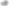 Vypůjčitel nesmí bez předchozího souhlasu přenechat předměty výpůjčky jiné osobě k užívání.Vypůjčitel je povinen předměty výpůjčky vrátit jakmile je nepotřebuje, nejpozději však do konce stanovené doby výpůjčky. Vypůjčitel je povinen předměty výpůjčky vrátit půjčiteli také v případě ukončení smlouvy ve smyslu čl. VIII. odst. l . této smlouvy.Předměty budou umístěny v prostředí odpovídajícím jejich stavu a významu.Vypůjčitel je povinen po celou dobu výpůjčky umožnit pověřeným pracovníkům půjčitele inspekci zapůjčených předmětů, kontrolu klimatických a světelných podmínek, způsobu instalace a bezpečnostních opatření.Vypůjčitel nebude na předmětech provádět žádné změny ani úpravy s výjimkou těch, které byly během uzavírané výpůjčky sjednány.Vypůjčitel je povinen umístit u předmětů výpůjčky uvedených v příloze č. 1 této smlouvy, jestliže jsou veřejně prezentovány, viditelnou informaci, že se jedná o předměty ze sbírky Vlastivědného muzea v Olomouci, a je povinen Vlastivědné muzeum v Olomouci uvádět jako půjčitele v příslušných tiskových materiálech a na tirážním panelu výstavy.Vypůjčitel se zavazuje, v případě, že budou vyhotoveny, bezúplatně předat půjčiteli dva výtisky katalogu výstavy i všech dalších tiskovin (včetně audiovizuálních médií) vydaných k výstavě do 5 pracovních dnů po jejich vyhotovení.Vypůjčitel je povinen hradit běžné náklady spojené s užíváním předmětů výpůjčky i obvyklé náklady na zachování předmětů výpůjčky.Bez souhlasu půjčitele nesmějí být předměty výpůjčky fotografovány, filmovány a bez jeho souhlasu nebudou z předmětů pořizovány jakékoliv kopie (odlitky). Vypůjčiteli je povoleno fotografovat a filmovat předměty jen za účelem mediální propagace za předpokladu, že nebudou vyjímány z vitrín a nebude užito silného osvětlení.Vypůjčené předměty nemusí být pojištěny zvláštní smlouvou, vypůjčitel však odpovídá za škodu na sbírkových předmětech (předmětech výpůjčky), ať už k ní došlo jakýmkoliv způsobem, až do výše jejich skutečné hodnoty. Odpovědnost vzniká okamžikem podpisu zápisu o předání a trvá do okamžiku podpisu zápisu o převzetí předmětů výpůjčky (vrácení).Náklady spojené s balením a dopravou tam i zpět hradí vypůjčitel.V. Práva a povinnosti půjčitelePůjčitel je povinen předat předměty výpůjčky vypůjčiteli ve stavu způsobilém ke smluvenému užívání.Půjčitel je oprávněn požadovat vrácení předmětů výpůjčky i před skončením stanovené doby výpůjčky, a to jestliže vypůjčitel předměty výpůjčky neužívá řádně nebo jestliže je užívá v rozporu s účelem výpůjčky.Půjčitel je oprávněn požadovat předčasné vrácení předmětu výpůjčky v případě, že vypůjčitel přenechá předmět výpůjčky k užívání jiné osobě.VI. Náhrada škodyV případě poškození předmětů výpůjčky je vypůjčitel povinen na výzvu půjčitele uhradit vzniklou škodu. Půjčitel pak písemně stanoví další postup. Vyčíslení škody závisí na charakteru poškození a nákladech na restaurování, případně na snížení hodnoty předmětu.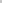 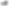 V případě zničení, ztráty či odcizení předmětů výpůjčky je vypůjčitel povinen nahradit půjčiteli škodu ve výši odpovídající skutečné hodnotě předmětu výpůjčky.VII. Sankce1. V případě, že vypůjčitel nevrátí půjčiteli předměty výpůjčky ke dni skončení výpůjčky, je tento povinen zaplatit půjčiteli smluvní pokutu ve výši 0,1 % z hodnoty každého kusu předmětu výpůjčky (dle přílohy č. 1 této smlouvy), jehož se prodlení týká, a to za každý započatý den prodlení až do úplného vrácení všech předmětů výpůjčky. Smluvní strany se dohodly na tom, že ujednanou smluvní pokutou není dotčeno právo půjčitele požadovat po vypůjčiteli náhradu škody vzniklou z porušení povinnosti, ke kterému se vztahuje smluvní pokuta, a to vedle účtované smluvní pokuty. Smluvní pokuta je splatná dnem doručení písemné výzvy k její úhradě vypůjčiteli.VIII. Ukončení smlouvyTuto smlouvu lze před uplynutím sjednané doby ukončit dohodou smluvních stran, předčasným vrácením předmětu výpůjčky ve smyslu čl. IV. odst. 4., čl. V. odst. 2., 3. této smlouvy, odstoupením od smlouvy dle čl. IV. odst. 12. této smlouvy a výpovědí.Tuto smlouvu lze před uplynutím sjednané doby ukončit písemnou výpovědí kterékoliv ze smluvních stran. Výpovědní doba činí 14 dnů od doručení písemné výpovědi. Výpověď nemusí být odůvodněna.Pro stanovení data doručení písemné výpovědi, odstoupení od smlouvy, žádosti o předčasné vrácení předmětu výpůjčky ve smyslu čl. IV. odst. 4, čl. V. odst. 2., 3. se má za to, že došlá zásilka odeslaná s využitím provozovatele poštovních služeb došla třetí pracovní den po odeslání, byla-li však odeslána na adresu v jiném státu, pak patnáctý pracovní den po odeslání.IX. Zvláštní ujednání týkající se předmětu výpůjčkyVypůjčitel je povinen předat předměty výpůjčky zpět do VMO ve specifických ochranných obalech, pokud byly součástí předmětů při jejich předání vypůjčiteli.Tuto smlouvu, je-li to nutné dle zákona č. 340/2015 Sb., zveřejní pouze půjčitel. Příloha č. 1 této smlouvy má důvěrnou povahu z důvodu ochrany sbírek a není určená ke zveřejnění. Provede-li vypůjčitel zveřejnění přílohy č. 1 této smlouvy, odpovídá půjčiteli bez omezení za veškerou újmu, která půjčiteli s tímto zveřejněním vznikne, a půjčitelje oprávněn od této smlouvy odstoupit.X. Závěrečná ujednáníPrávní vztahy touto smlouvou výslovně neupravené se řídí zákonem č. 89/2012 Sb., občanského zákoníku, v platném znění.Smluvní strany se v souladu s ust. 1758 zák. č. 89/2012 Sb., občanského zákoníku, v platném znění, dohodly na tom, že tuto smlouvu lze změnit jen písemně, a to formou písemných dodatků k této smlouvě.Tato smlouva je vyhotovena ve čtyřech stejnopisech s povahou originálu, z nichž si jeden ponechá vypůjčitel a tři půjčitel.Tato smlouva nabývá účinnosti dnem jejího podpisu oprávněnými osobami obou smluvních stran.Smluvní strany prohlašují, že si text smlouvy přečetly a nemají k němu žádné připomínky. Dále strany prohlašují, že text smlouvy odpovídá jejich svobodné, vážné vůli a že smlouvu uzavřely bez nátlaku, což stvrzují svými podpisy.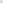 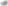 4Příloha č. 1 x xxxxxxx x. xxxxxxxxxxx1. xxxxxxxx xx xxxxxxxxxx xxxxxxxxxxxxxx xxxxxxxxx xxxxxxxx xxxxxxxx:xxxx./xxxx. xxxxxx/xxxxxxxx xxxxx x xxxxxxxx / xxxxxxxxxxxxx xxxxxxx xxxxxxx xxxxxxxxxxxxxxxxxxxxxxxX xxxxxxx xxxxxxx xxxxxxxxxx xxxxxxx xxx xxxxx xxxxxxxxxxxx x xx xxxxxxxx xxxxx x xxxxxxxxxx xxxxxxx xxx xxxx. xxx.xxx,x xx x xxx xxxx xxxxxxxxxxxx, xx.xxxxx. xxxxxxxxxxxx xxxx xxxxxx xxxxxxx x xxxxxxxxxx xxxxxxx, xx. xxxx. xx.xxx,xxxx x xxxx xxxxxx xxxxxxx x xxxxxxxxxx xxxxxxx, xx. xxxx. xxxxxxxxxxx x xxxxxxxxxxx xxxxxxxxx xxxxxxxxxx xxxxxxxx xx. xxxx. xxxxxxxxxxxxx xxxx xxxxxx xxxxxxx xxxxxxxxxxxx xxxxxxx, xx. xxxx. xxxxxx,x xxxxxxxx:	x xx xxxxxxxx2.xxxxxxxxxxxxxx xxxxxxxx xxxxxxx xxxxx xxxxxxxx xxxxxxxx xxxx xxxxxxxxxxxx5V Olomouci dne	V Olomouci dneZa půjčitele:Za vypůjčitele: